  				AMTA-CA Chapter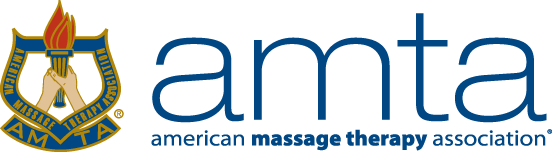 Candidate Application 2022Please complete and submit on or before April 3, 2022 Please send to the Online Elections Coordinator @ info@amta-ca.org: 
Application (this form) Information must be typed in. Download blank application, type your info, save & then email completed application to online elections coordinator.  Photo (preferably head shot taken within past year)

Please sign appropriate Volunteer Code of Conduct:
Click here to sign Chapter Volunteer Code of Conduct and/or Delegate Code of Conduct prior to submitting this form.  
Your candidate statement & photo along with name and position sought will appear on election ballot.

Please mark with an “X” next to the position(s) for which you are applying.  
Re: Board positions (president, board member, secretary): You may apply for only one position.
Re: Delegate position: You may apply for delegate only or delegate and one board member position.
Please review the eligibility requirements, click on position to view Position Description, and sign the Code of Conduct.  A signed Code of Conduct is an eligibility requirement in addition to those listed below. 

___	President 2-year term (2022-2024)
             Eligibility:              Professional member in good standing and meet one or more of the following requirements:  Completed one term year as a chapter board member within the last three years.  Completed one term year as a chapter committee chair or member within the last two years.  Completed one term year as a National Board member, National Standing Committee Chair, or
   National Standing Committee member within the last two years.___	Board Member 2-year term (2022-2024) 	    	Eligibility: 	    	AMTA Professional member in good standing and AMTA member for at least one year___ 	Secretary 2-year term (2022-2024)
Eligibility: 		 AMTA Professional member in good standing and AMTA member for at least one year___ 	Delegate 2-year term (2022-2024)	   	Eligibility: 	   	AMTA Professional member in good standing and AMTA member for at least one year 
Name:City:Phone/text:		           Other Phone:	Email:	Eligibility RequirementsPlease check the requirements below you have met.  Please sign the Code of Conduct prior to submitting this application: https://www.amtamassage.org/chapters/codesofconduct/index.html___	AMTA Professional member (includes Graduate member) in good standing___	AMTA member for at least one year___	Signed the AMTA Chapter Volunteer and/or Delegate Code of Conduct___   	Additional requirements listed under the position to which I'm applyingPreferred Qualifications  Please check all the qualifications below you would commit to if elected.  See position description in Call for Candidates for more information about position for which you are applying.___	Access to computer, phone & Internet___	Can travel for volunteer activities if required___	Time required to fulfill responsibilities of position to which I'm applying___	Can commit to fulfilling entire term of position to which I'm applyingCandidate Statement 
Your answers to the questions below will appear on the ballot.  You are responsible for spelling, grammar & punctuation prior to submitting.  You can use as much space as you need under each question. Why are you seeking this position?

What are your qualifications, strengths, talents, skills and/or abilities for this position? What is your volunteer experience within AMTA or otherwise?Please email this application along with photo (optional) toOnline Elections Coordinator: 
Name: Trevor Hinkley
email: info@amta-ca.org
phone/text #: 916-382-8542You will receive an email confirmation that your application is received. If you don’t receive a confirmation, please contact the Online Elections Coordinator.